Welcome to HBCDecember 3, 2023Highland Baptist Church 1500 Husband Road, Paducah, KY 42003Phone 270-442-6444 – Fax 270-442-3373           Pastor			   	                  Dr. Richard Beck           Song Leader                                                      Mr. Carl Wilson           Music Director                               Dr. Carolyn Watson-NickellBlessed is the nation whose God is the LORD                                                                                          Psalm 33:12;______________________________________________________________________ Sunday		 10:30 Worship Service In Person and on Facebook Live 			6:00 - The Rest of the StoryWednesday 		 6:30 - Prayer & Choir Practice for ChristmasSaturday		 8:30 Men’s Breakfast at MLC’sPray for Revival - For America - For the Peace of Israel-------------------------------------------------------------------------- 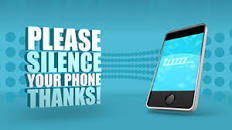 December at HBCMark Your Calendar - Invite Others December 17 @ 10:30The HBC ChoirPresentsCHRISTMASThe Story of His Love------------------------------------------------- December 17Jr Church / Children’s Christmas PartyPizza for Lunch and a Fun TimeAfter the Morning ServiceJanie will send information with the children------------------------------------------------------ December 24 at 10:30Christmas Eve Worship Service------------------------------------------------------ 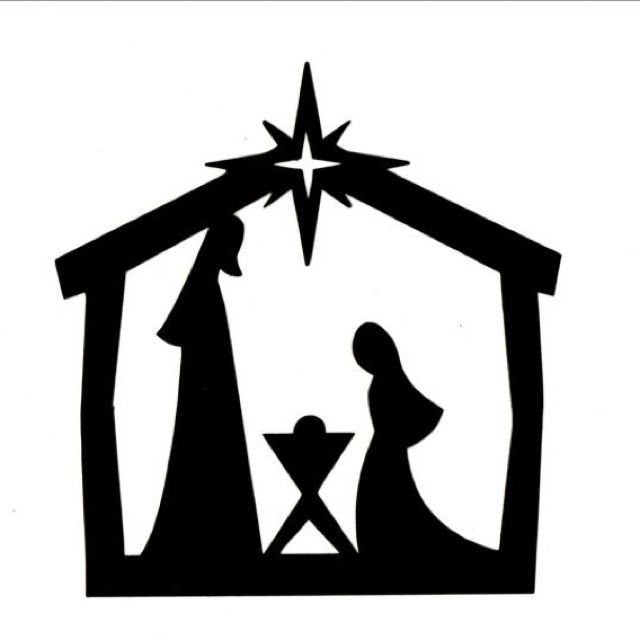 